Exhibitor -- Shipping and Receiving Instructions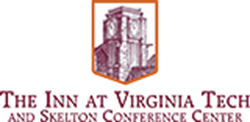 Conference Name: 2023 Virginia Recycling Association ConferenceConference Date: May 22-24, 2023Please have the items arrive no earlier than two days prior to the day of the event as space is limited for storageReference the conference and address to Bianca Norton (address below)Please arrange for pick up within one day of the conference,  FedEx and UPS both pick up each day; FedEx Express may need to have the client call to ensure a pick up is arrangedAt the conclusion of the conference, packages should have labels ready for pick up.  The Inn’s staff does not have labels to place on the boxes and cartonsBianca NortonDirector of CateringThe Inn at Virginia Tech and Skelton Conference Center
901 Prices Fork RoadBlacksburg, Virginia 24061P-540-231-0115C-540-641-1585Bianca.Norton@crestlinehotels.comwww.innatvirginiatech.com